MT. Zion A.M.E. Zion Church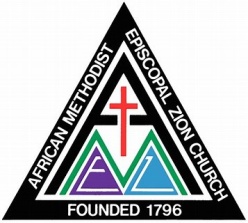 Information for Baptismal Record(Please Print)Date of Baptism:_______________________Family Name:__________________________________________________________________Infant/Child’s Full Name:__________________________________ Male:_____ Female: _____Date of Birth: ___________________________ Place of Birth: __________________________Father’s Full Name: _____________________________________________________________Baptized: _____ Church: _________________________________________________________Mother’s Full Name: ____________________________________________________________ (Including Maiden Name)Baptized: _____ Church: _________________________________________________________Home Address: _________________________________________________________________Email: ________________________________ Phone Number: __________________________Maternal Grandparents: __________________________________________________________Paternal Grandparents: ___________________________________________________________Godparents / Sponsors: __________________________________________________________ Other Information: __________________________________________________________________________________________________________________________________________………………………………………………………………………………………………………(Office Use Only)____   Certificate Prepared____   Pastor Copy____   Published In bulletin____   Date / Church Calendar____   Membership Record Posted____   Pastor Contact